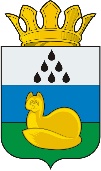 Муниципальное автономное общеобразовательное учреждение«Средняя общеобразовательная школа посёлка Демьянка»Уватского муниципального района Порядок оформления возникновения, приостановления и прекращения отношений между  МАОУ «СОШ п. Демьянка» Уватского муниципального района и обучающимися и (или) родителями (законными представителями) несовершеннолетних обучающихся 1. Общие положения 1.1. Настоящий Порядок оформления возникновения, приостановления и прекращения отношений между МАОУ «СОШ п. Демьянка» Уватского муниципального района и обучающимися и (или) родителями (законными представителями) несовершеннолетних обучающихся (далее – порядок) разработан в соответствии с Федеральным законом от 29.12.2012 № 273-ФЗ «Об образовании в Российской Федерации», Уставом МАОУ «СОШ п. Демьянка» Уватского муниципального района (далее – школа). 1.2. Настоящий порядок устанавливает общие требования к оформлению возникновения, изменения, приостановления и прекращения образовательных отношений при реализации школой основных и дополнительных общеобразовательных программ. 1.3. Особенности возникновения, приостановления и прекращения отношений между школой и обучающимися и (или) родителями (законными представителями) несовершеннолетних обучающихся в части, не урегулированной законодательством об образовании и настоящим порядком, могут устанавливаться локальными нормативными актами школы по основным вопросам организации и осуществления образовательной деятельности, в том числе регламентирующими правила приема обучающихся, порядок и основания перевода, отчисления и восстановления обучающихся. Основания и порядок оформления возникновения образовательных отношений Основанием возникновения образовательных отношений является приказ школы о приеме лица на обучение или для прохождения промежуточной аттестации и (или) государственной итоговой аттестации. Если с обучающимся, родителями (законными представителями) несовершеннолетнего обучающегося заключен договор об оказании платных образовательных услуг, приказ издается на основании такого договора. При приеме в первый класс, а также для прохождения промежуточной аттестации и (или) государственной итоговой аттестации ответственный за прием заявлений и документов готовит проект приказа о зачислении и передает его на подпись директору или уполномоченному им лицу в течение двух рабочих дней после приема документов. При приеме в порядке перевода на обучение по основным общеобразовательным программам ответственный за прием заявлений и документов готовит проект приказа о зачислении в соответствующий класс и передает его на подпись директору или уполномоченному им лицу в течение одного рабочего дня после приема документов. При приеме на обучение по договорам об оказании платных образовательных услуг и ответственный за прием заявлений и документов готовит проект приказа о зачислении и передает его на подпись директору или уполномоченному им лицу в течение одного рабочего дня после приема документов и заключения договора об оказании платных образовательных услуг. Права и обязанности обучающегося, предусмотренные законодательством об образовании и локальными нормативными актами школы, возникают у лица, принятого на обучение, с даты, указанной в приказе о приеме лица на обучение. 3. Основания и порядок оформления изменения образовательных отношений 3.1. Образовательные отношения изменяются в случае изменения условий получения обучающимся образования по конкретной основной или дополнительной образовательной программе, повлекшего за собой изменение взаимных прав и обязанностей обучающегося и организации, осуществляющей образовательную деятельность: при переходе обучающегося с одной образовательной программы на другую;   в случае изменения формы обучения; при изменении языка образования, изучаемого родного языка из числа языков народов РФ, в том числе русского языка как родного языка, государственных языков республик РФ, факультативных и элективных учебных предметов, курсов, дисциплин (модулей); в случае перевода на обучение с использованием дистанционных образовательных технологий, по индивидуальному учебному плану, в том числе ускоренное обучение; при организации обучения по основным общеобразовательным программам на дому для обучающихся, нуждающихся в длительном лечении, а также детей-инвалидов; в 	случае 	внесения 	изменений 	в 	условия получения образования, предусмотренные договором об оказании платных образовательных услуг. Основанием для изменения образовательных отношений является приказ, изданный директором или уполномоченным им лицом. Если с обучающимся, родителями (законными представителями) несовершеннолетнего обучающегося заключен договор об оказании платных образовательных услуг, приказ издается на основании внесения соответствующих изменений в такой договор. Уполномоченное лицо, получившее заявление об изменении условий получения обучающимся образования, готовит проект соответствующего приказа и передает его на подпись директору или уполномоченному им лицу в течение пяти рабочих дней с даты приема документов. В случаях когда решение об изменении образовательных отношений принимает педагогический совет, а также в случаях привлечения педагогического совета для реализации права обучающегося на образование в соответствии с уставом и локальными нормативными актами школы, уполномоченное лицо готовит проект приказа и передает его на подпись в течение одного рабочего дня с даты принятия решения педагогическим советом. В случаях организации обучения по основным образовательным программам на дому уполномоченное лицо готовит проект приказа в сроки и порядке, предусмотренные нормативным правовым актом уполномоченного органа государственной власти субъекта Российской Федерации. Права и обязанности обучающегося, предусмотренные законодательством об образовании и локальными нормативными актами школы, изменяются с даты издания приказа или с иной указанной в нем даты. 4. Основания и порядок оформления приостановления образовательных отношений 4.1. В целях обеспечения непрерывности образовательного процесса приостановление образовательных отношений в школе не осуществляется. 4.2. В случае невозможности дальнейшего освоения образовательной программы в полном объеме обучающимся, например по причине беременности и родов, временного переезда в другую местность, командировки родителей, прохождения санаторно-курортного лечения и т.д., решение о дальнейшем получении образования принимается индивидуально в каждом конкретном случае в порядке, предусмотренном настоящим локальном актом путем изменения или прекращения образовательных отношений (разделы 3 и 5) и действующим законодательством. 5. Основания и порядок оформления прекращения образовательных отношений 5.1. Основанием для прекращения образовательных отношений является приказ школы об отчислении обучающегося. Если с обучающимся, родителями (законными представителями) несовершеннолетнего обучающегося заключен договор об оказании платных образовательных услуг, при досрочном прекращении образовательных отношений такой договор расторгается на основании приказа школы об отчислении обучающегося. 5.2. При отчислении в случае изменения формы получения образования на обучение в форме семейного образования или самообразования уполномоченное должностное лицо готовит проект приказа об отчислении и передает его на подпись директору или уполномоченному им лицу в течение трех рабочих дней с даты приема заявления. 5.3. При отчислении из школы в порядке перевода в другую образовательную организацию на обучение по основным общеобразовательным программам уполномоченное должностное лицо готовит проект приказа об отчислении в порядке перевода и передает его на подпись директору или уполномоченному им лицу в течение одного календарного дня с даты приема заявления. 5.4. При отчислении из школы в связи с получением образования уполномоченное должностное лицо готовит проект приказа об отчислении выпускников на основании результатов государственной итоговой аттестации и решения педагогического совета и передает его на подпись директору или уполномоченному им лицу в течение одного рабочего дня с даты решения педагогического совета. 5.5. При отчислении несовершеннолетнего обучающегося, достигшего возраста 15 лет, в качестве меры дисциплинарного взыскания уполномоченное лицо готовит приказ об отчислении и передает его на подпись директору или уполномоченному им лицу после проведения необходимых процедур учета мнения родителей (законных представителей) обучающегося и согласования с комиссией по делам несовершеннолетних в течение одного рабочего дня с даты последнего согласования. 5.6. При отчислении обучающегося, обучение которого осуществляется на основании договора об оказании платных образовательных услуг, должностное лицо своевременно готовит проект приказа об отчислении с соблюдением сроков и порядка, установленных локальными нормативными актами школы, и передает его на подпись директору или уполномоченному им лицу. 5.7. Права и обязанности обучающегося, предусмотренные законодательством об образовании и локальными нормативными актами школы, прекращаются с даты его отчисления из школы. мкр. Железнодорожный, стр. 14, п. Демьянка, Уватский район, Тюменская обл., 626194         тел./факс 8(345 61) 26 -148   e-mail - kojina-irina@mail.ru                               СОГЛАСОВАНО 	 Педагогическим советом МАОУ «СОШ п. Демьянка » Уватского 	муниципального района от (протокол от 25.01.2021 № 1) 	 УТВЕРЖДЕНО приказом МАОУ «СОШ п. Демьянка» Уватского   муниципального района   от  25.01.2021 № 17Директор школы:                   И.Н.Кожина